Математика, 3 классТема урока: «Сложение и вычитание трехзначных чисел: 256 + 272, 637 – 273»Тип урока: ОНЗОсновные цели:1) сформировать умение строить алгоритмы на примере построения алгоритма сложения и вычитания трёхзначных чисел;2) сформировать умение складывать и вычитать трёхзначные числа без перехода через разряд;3) тренировать способность к умению учиться;4) тренировать умения анализировать и решать задачи.Планируемые результаты: учащиеся научатся выполнять сложение и вычитание трёхзначных чисел в столбик по эталону (алгоритму), решать задачи изученных видов, выполнять задания творческого и поискового характера, анализировать и делать выводы, работать в группахДемонстрационный материал: 1) приемы на сложение и вычитание двузначных чисел,2) опорный сигнал обозначения трехзначных чисел, 3) эталон сложения и вычитания двузначных чисел в столбик, 4) алгоритм сложения и вычитания трехзначных чисел в столбик, 5) эталон сложения и вычитания трехзначных чисел в столбик.Раздаточный материал: 1) чистые листы А4 по количеству групп, 2) карточки трех цветов (красный, зеленый, желтый) для этапа рефлексии.Ход урока1. Мотивация к учебной деятельности.− Ребята, сегодня вы посетите очень интересную страну, которая называется «Страна сложения и вычитания». Как вы думаете, кто будет жить в этой стране? (Разные способы сложения и вычитания.)На экране или доске:− Вспомните и назовите ее жителей. (Прием сложения и вычитания двузначных чисел; прием сложения двузначных чисел, когда в разряде единиц получается 10; прием вычитания двузначных чисел, когда в уменьшаемом в разряде единиц 0; сложение двузначных чисел с переходом через разряд; вычитание двузначных чисел с переходом через разряд.)− А почему в волшебной стране появился знак вопроса? (Наверное, здесь живет еще один способ, который мы пока не знаем.)− Скажите, чему же будет посвящен сегодняшний урок? (Сложению и вычитанию.)− А с какими числами вы работали на последних уроках? (С трехзначными числами.)− Значит, вы сегодня будете учиться складывать и вычитать какие числа? (Трехзначные.)− А как вы узнаете новое на уроке? (Мы сначала повторим то, что нам понадобится, обобщим, выполним пробное задание, у нас может не получиться, мы остановимся, подумаем и сами откроем новый способ.)− Как вы будете работать? (Самостоятельно.)− Тогда пожелайте друг другу удачи − и в путь.2. Актуализация знаний и фиксация индивидуального затруднения в пробном действии.− Чтобы узнать что-то новое, что надо сделать сначала? (Повторить те знания, которые нам понадобятся на уроке.)На доске даны числа: 123, 456.− Прочитайте данные числа и назовите, сколько в них сотен, десятков и единиц.− Какой эталон вам помог выполнить это задание? (Опорный сигнал обозначения трехзначных чисел.)Учитель вешает его на доску.                  С      Д      Е− Посмотрите на эти числа, что интересного вы замечаете? (Все цифры, использованные для записи чисел, разные, задействованы все цифры по порядку от 1 до 6.)− Как можно продолжить этот ряд? (Дописать число 789.)Учитель на доске дописывает число 789.− В каком порядке расположены числа? (В порядке возрастания.)− Посмотрите на числовые выражения:                                 34 + 25       78 – 16      51 + 36      84 – 61− Какое задание можно с ними выполнить? (Разделить на группы по виду арифметического действия, найти значения выражений…)− Какие выражения будут в первой группе, во второй?                                 34 + 25                    78 - 16                                 51 + 36                    84 – 61− Найдите значения этих числовых выражений, используя запись в столбик.− Какой эталон вам помог выполнить это задание? (Эталон сложения и вычитания двузначных чисел в столбик.)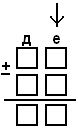 − Проговорите эталон.Одно выражение на сложение и одно на вычитание дети объясняют у доски, два других – комментируют с места.− Итак, ребята, что же вы сейчас повторили? (Разряды трехзначных чисел, сложение и вычитание двузначных чисел в столбик.)− Какое задание я вам сейчас предложу? (Задание на пробное действие.)− Зачем? (Чтобы мы поняли, что нам не известно.)Учитель открывает на доске выражение: 256 +272.− Что нового вы увидели в этом задании? (Надо найти сумму трехзначных чисел.)− Что же вы должны будете сделать дальше? (Попробовать найти значение этого выражения.)− Найдите значение этого выражения, записав числа в столбик.− Стоп. Посмотрим результаты.− Поднимите руки, кто не смог найти сумму? Что показало вам ваше пробное действие? (Я не могу сложить трехзначные числа в столбик.)− Те, кто решил, можете назвать, каким эталоном воспользовались?− Что вы не можете сделать? (Я не могу назвать, каким эталоном воспользовался.)− Что надо сделать дальше? (Остановиться и подумать).3. Выявление места и причины затруднения.− Какое задание выполняли?− Как вы рассуждали? На какой эталон вы опирались в своих действиях?− Подошел ли к вашему заданию известный эталон? (Нет.)− Где же возникло затруднение? Какой шаг отсутствует в известном алгоритме? (Сложение сотен.)− Почему же вы не смогли справиться с этим заданием? (Мы не знаем алгоритм сложения трехзначных чисел.)4. Построение проекта выхода из затруднения.− Прежде чем продолжить работу дальше, что надо сделать? (Поставить цель.)− Сформулируйте цель своей деятельности. (Узнать алгоритм сложения трехзначных чисел.)− Вы будете открывать новый алгоритм или уточнять уже известный? (Уточнять известный алгоритм.)− Сформулируйте тему урока. (Сложение трехзначных чисел.)− Вы сегодня на уроке будете составлять алгоритм не только для сложения, но и для вычитания трехзначных чисел, поэтому тема урока будет звучать так: «Сложение и вычитание трехзначных чисел».− Повторите еще раз, какой алгоритм вы будете уточнять?− Как звучит первый шаг в алгоритме сложения двузначных чисел? (Пишу единицы под единицами, десятки под десятками.)− Какой же будет первый шаг в алгоритме сложения трехзначных чисел? (Пишу единицы под единицами, десятки под десятками, сотни под сотнями.)− Что вы будете делать дальше? (Складывать единицы.)− А затем? (Десятки.)− А следующий шаг вы сформулируете самостоятельно.− Составим план вашей дальнейшей работы.− Что вы сделаете сначала? (Запишем числа в столбик.)− Дальше что вы можете сделать? (Вычислить.)− Дальше вам надо будет сформулировать недостающий шаг. И в конце, − что вы должны сделать? (Составить эталон.)На доске фиксируется план:1. Записать выражение в столбик и вычислить.2. Сформулировать недостающий шаг.3. Составить опорный сигнал.5. Реализация построенного проекта.– Работать вы будете в группах. Но сначала вспомните основные правила работы в группе.На работу в группах отводится 3 минуты.− Представьте свои результаты. Объясните свои действия.У доски отвечают по одному представителю от группы.− Ребята, скажите, а для вычитания трехзначных чисел подойдет составленный вами опорный сигнал? Как его можно изменить, чтобы он подошел и для вычитания? Расскажите, как вы будете вычитать?Учитель на доске фиксирует эталон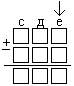 − Решите пример на вычитание трехзначных чисел, опираясь на полученный вами опорный сигнал: 637 – 273Один ученик работает на доске, другие ребята – в рабочих тетрадях.− А теперь сформулируйте общий алгоритм сложения и вычитания трехзначных чисел.Дети называют каждый шаг, учитель фиксирует его на доске.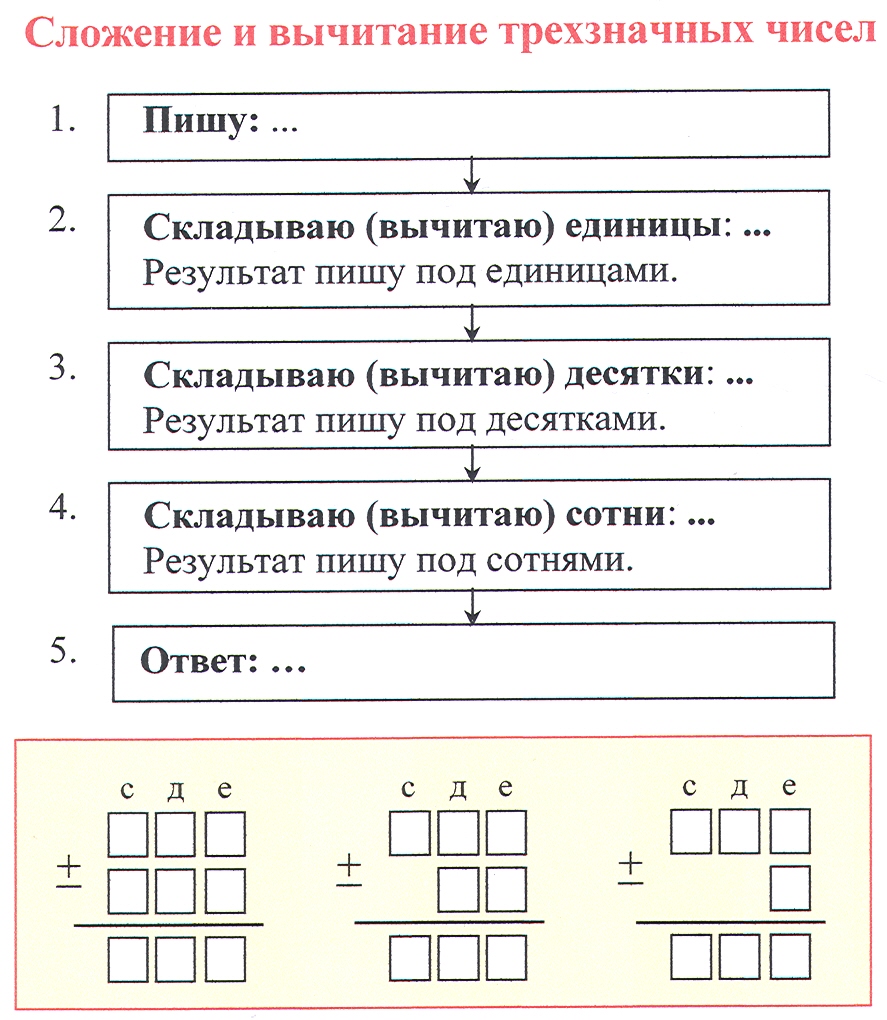 −Сравните полученный алгоритм со своим эталоном. Вы все сделали правильно?− Скажите, все ли затруднения вы сняли? (Да.)− Докажите. (Мы знаем, как правильно выполнить сложение или вычитание трехзначных чисел, можем обосновать свои действия.)− Какие же задания вы теперь сможете выполнять? (Складывать и вычитать трехзначные числа.)Алгоритмы сложения и вычитания трехзначных чисел стр. 71-72- Совпадает ли наш эталон с алгоритмами?Физкультминутка.− Если я называю трехзначное число, вы подпрыгиваете, а если двузначное – приседаете.345; 126; 18; 20; 99; 5; 580; 724; 10;15; 640; 2.6. Первичное закрепление с проговариванием во внешней речи.– Можно ли сказать, что вы уже все сделали на уроке? (Нет.)− Какую цель вы поставите на оставшиеся этапы? (Научиться применять построенный алгоритм при сложении и вычитании трехзначных чисел.)− Что для этого надо сделать? (Потренироваться в использовании нового алгоритма.)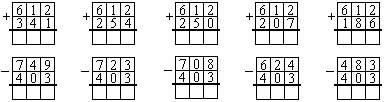 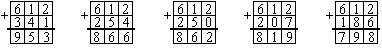 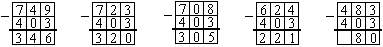 – Прочитайте задание.– Выполним три примера на сложение и три примера на вычитание.По одному с места с объяснением:− Первое слагаемое одинаковое, а второе уменьшается, поэтому сумма уменьшается.− Вычитаемое одинаковое, а уменьшаемое уменьшается, поэтому и разность уменьшается.− Вы поработали все вместе, а как надо поработать теперь? (В парах.)№ 2, стр. 71-72 (по 1 выражению из каждого номера) – первое выражение объясняют ученики первого варианта, второе – ученики второго варианта.Задание выполняется в рабочих тетрадях. Выполнение задания проверяется по образцу:                    306                              456                    262                              252                      84                              708Те ребята, которые допустили ошибки, проговаривают решение вслух, находят место ошибки, анализируют ее и исправляют.7. Самостоятельная работа с самопроверкой по эталону.− Вы поработали вместе, в парах, а что теперь необходимо сделать? (Поработать самостоятельно.)− С какой целью вы будете работать самостоятельно? (Мы должны для себя выяснить, понятен ли нам новый способ, можем мы им самостоятельно пользоваться.)– Выполните № 3 (первый и четвертый примеры) на стр. 50.– Какой вид записи выберете? (В столбик.)– Задание выполняйте в тетрадях.– Проверьте.Открыть на доске эталон для самопроверки:– У кого получился другой ответ – поставьте «?», найдите место, где допущена ошибка, объясните.– Кто справился с заданием без ошибок? Поставьте себе «+».8. Включение в систему знаний и повторение.− При выполнении каких заданий вы сможете использовать умения, приобретенные на уроке? (При решении уравнений, задач…)− Решите задачу.«В нашей школе 248 мальчиков и 211 девочек. Сколько всего учеников в нашей школе? На сколько мальчиков больше, чем девочек?»− Прочитайте условие и первый вопрос задачи. Что известно и что надо узнать?− Можете ли вы сразу ответить на вопрос задачи? (Да.)− Каким действием?− Выполните решение в тетради.Один ученик работает у доски, остальные дети – в тетрадях.− Прочитайте второй вопрос задачи. Можете ли вы сразу на него ответить? (Да.)− Каким действием?− Выполните решение в тетради.Другой ученик у доски, остальные ребята – в рабочих тетрадях.9. Самостоятельная работа.Решите задачу.«В гараже было 305 «Жигулей» и 142 «Москвича». Утром уехало 237машин. Сколько машин осталось в гараже?»Для слабых учеников используется карточка-помощница.10. Рефлексия учебной деятельности на уроке.– Какой же новый способ живет в нашей стране? (Сложение и вычитание трехзначных чисел.)− Как же складывают и вычитают трехзначные числа?− Какие цели вы сегодня ставили?− Достигли вы этих целей? Докажите.− У кого остались затруднения по новой теме?− Над чем еще вам надо будет поработать?− Можно ли сказать, что сегодня вы были настоящими учениками? (Да.)− Докажите.− Оцените свою работу на уроке, используя цветные карточки.Далее учитель предлагает учащимся обсудить домашнее задание. Оно дано на дополнительных карточках.Домашнее задание:Учебник  № 4 стр. 71; № 4 стр. 72     − Расскажите, а как вы будете выполнять свое домашнее задание? Вспомните алгоритм самостоятельного выполнения домашнего задания.− Спасибо за урок!